MPC Committee Meeting Minutes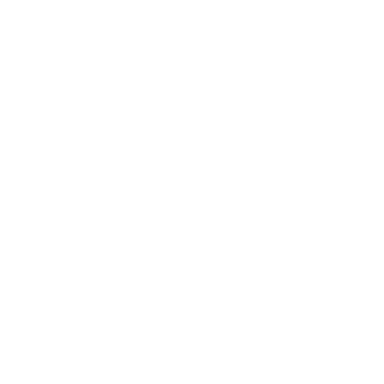 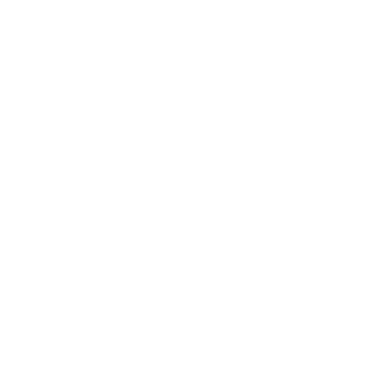 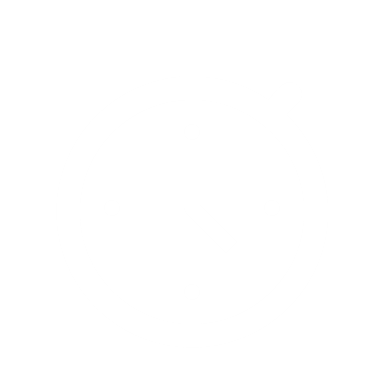 Meeting Opened:  7.15pmPresent: Gemma Burger, Keirra Middleton, Brent Doyle, Rachel Green, Nicky Boersma, Helen HuieApologies: Anna Hamilton, Belinda Ryder, Carmen Coombs, Nick GreenMeeting OpeningWelcome and apologies Disclosure of conflicts of interest - nilMinutes of the previous meeting Business arising Correspondence Reports and Matters for DecisionPresident’s ReportGreat turn out by Moggill riders at outside events and including both the Anzac Parade and Brookfield show.  Great to see the positive vibe amongst members and to see great behaviour, manners and riding.We have a new sponsor – BOQ Bank Toowong, Brent Smith is the owner and he and his daughter are members.  We need to confirm if we have a spare sign and just need a new vinyl print or if we need to build a new sign frame as Brent would like to take up a road frontage sign.  We also have a potential sponsor from the Dent family who have a building company – progress report from Nicky?Canteen outsourcing seems to be working well but there is uncertainty around the plan month to month.  We need a clearer more visible way to communicate what the plans are.I would like to encourage as many riders as possible to zone camp – especially those we do not know as well as it’s a great way to create that better connection.  I will prepare some more detailed information to email out but please encourage others.Dates for events proposed:13th June Goodwill Gymkhana (Brookfield/Yarrawa/Karana Downs/Moggill)8th August Official SJ12th September Hack Day (has this date been requested)Propose a working bee to fix XC jumps ready for August in-house eventing camp rally.Security concerns regarding access padlock have been noted.  It is suggested we erect a sign stating a camera is present as an initial measure. Propose we reinstate the “No Dogs” sign on the front gate for clarity.Motion: The President’s Report be accepted into the minutes. Moved	Gemma	 Burger		Seconded Keirra MiddletonNew member applicationsThomas Pearce, Suzanne and Hudson SmithAccepted Treasurer’s ReportProfit and Loss Statement22nd April to 17th May 2021General points to note:Spoke to Heritage Bank (Indooroopilly Branch).  Meeting setup for next week upon their return from leave.  Paperwork (additional party form) has been provided to me to allow for account creation.  Will touch base with Office Holders to ensure account setup and access for all required users.    Outstanding InvoiceNo Outstanding Invoices. Sponsorship.  BoQ Toowong (Brent Smith) Platinum PackageDent Family - Package yet to be determinedAccount SummaryMinimal account activity over the last month.  Some small outgoings for equipment (polocrosse), canteen and TrackItForward membership reimbursements.  Other than that nothing unusual to report.    Motion: The Treasurer’s Report be accepted into the minutes. Moved Nick Green		Seconded Gemma BurgerChief Instructor’s ReportThis month’s rally is our in-house Gymkhana. We will run the schedule similar to the upcoming Zone 1 JK McGill Gymkhana. We are asking riders to come presented in the formal club uniform and natural presentation (no plaits- but clean and tidy horse and rider)For this rally riders will compete in age groups. There will be ribbons for placegetters in each class and prizes for overall champions in each age group. Rally will commence at 8:30 am for line up and gear check.June Rally is Zone 1 camp. 25 th June to Tuesday 29 th June.July Rally- Guest Instructors Shelley Stockhill and Pam AndrewsCertificate Assessment- Have some riders aiming for their Dcertificate to complete at States.Instructors Certificate – there will be Zone 1 CIP InstructorsPreparation clinic and Coach assessment on Saturday 19 th June 2021.Venue to be decided.Ask for instructor’s day in July- (after school holidays)Hack Day- Applied for the 12th September. Have not had thisconfirmed by PCAQ.Grounds and Maintenance reportAeration of grounds:Green Farm Solutions completed the aeration of the canteen side of the grounds. He has offered to complete the aeration pro bono moving forward in exchange for signage.Survey Pegs for dressage arenas:Permanent makers have arrived – to be installed prior to muster.Electrical:Power point to be installed into round yard. Power point to back of deep freeze needs to be fixed and damaged junction box to rear of canteen. Still to be completed.Bank jump:Clean up of bank jump completed. Review of compliance to be regs to be reviewed prior to rebuilding.  Pending feedback from Gemma BurgerMowing/Whipper Snipping:Di has sent around an email to nominees prior to muster. Mowing will be completed prior to this weekends muster.Equipment:Yellow mower – First service due at 50hrs. Kenmore Mowers charge $350 for this service.Red mower – has a flat tyre – however this is being managed and does not need replacing at this stage.Tractor – will need a service in the near future – seat motor cut out is not working. (cut out hasn’t been disconnected). Approved to proceed by committeeMoved Brent Doyle Accepted Rachel GreenMatters for NotingGrants reportSarah to send report inCommunications ReportThis month no stable allocations other than coaches and volunteer on the day, those that ride down and medical issues, remaining will be “first in best dressed”.Trial RSVP’s for rallyAdd to website sponsorship proposal & roster for setup/canteen/maintenance Canteen Report Volunteer Coordinator’s reportUniform report – Helen to send something inEvents ReportZone reportMatters for Discussion.Arena discussed – need for long term strategic plan – Gemma to investigate opportunitiesGeneral BusinessNext meeting 14th June 6.30pmMeeting Close  8.51pmAccount Current BalanceChange from last monthBuilding Fund$903.70-Nominations Account$47.02-Term Deposit - Levies$5,779.34-Transaction Account$27,118.74            + $383.91Net Position$33,848.80